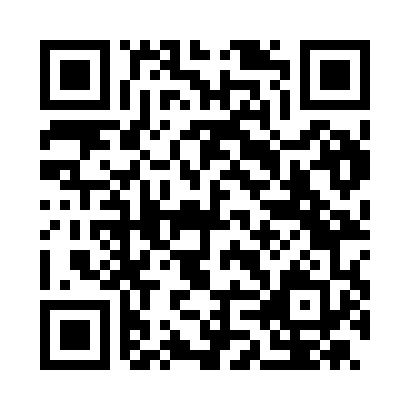 Prayer times for Alpe Ogliana, ItalyWed 1 May 2024 - Fri 31 May 2024High Latitude Method: Angle Based RulePrayer Calculation Method: Muslim World LeagueAsar Calculation Method: HanafiPrayer times provided by https://www.salahtimes.comDateDayFajrSunriseDhuhrAsrMaghribIsha1Wed4:126:131:246:258:3510:292Thu4:096:111:246:268:3610:313Fri4:076:101:236:278:3810:334Sat4:056:081:236:278:3910:355Sun4:026:071:236:288:4010:376Mon4:006:051:236:298:4210:397Tue3:586:041:236:308:4310:418Wed3:556:031:236:308:4410:439Thu3:536:011:236:318:4510:4510Fri3:516:001:236:328:4710:4711Sat3:485:591:236:338:4810:4912Sun3:465:571:236:338:4910:5113Mon3:445:561:236:348:5010:5314Tue3:425:551:236:358:5110:5515Wed3:405:541:236:358:5310:5716Thu3:375:531:236:368:5411:0017Fri3:355:521:236:378:5511:0218Sat3:335:511:236:378:5611:0419Sun3:315:491:236:388:5711:0620Mon3:295:481:236:398:5811:0821Tue3:275:471:236:399:0011:1022Wed3:255:471:236:409:0111:1223Thu3:235:461:236:419:0211:1424Fri3:215:451:246:419:0311:1625Sat3:195:441:246:429:0411:1826Sun3:175:431:246:439:0511:1927Mon3:155:421:246:439:0611:2128Tue3:135:421:246:449:0711:2329Wed3:125:411:246:449:0811:2530Thu3:105:401:246:459:0911:2731Fri3:085:401:246:469:1011:28